RAPASSE21 h · PROJET DE DESTRUCTION MASSIVE DE L’ESTUAIRE DE LA GIRONDE : UNE BELLE ORGANISATION DE LA RÉSISTANCE !
Notre amie Myriam P. nous communique, et nous relayons vigoureusement. Nos lecteurs sur zone agiront en conséquence !
SGMessage du 29/05/19 12:19
> De : eddie.puyjalon@> Objet : Fw: compte-rendu réunion stratégique projet éolienChers amis,France 3 nous a contacté pour faire un reportage à St Thomas ‪Lundi matin‬ et nous a confirmé qu’ils seraient présents ‪Lundi soir‬ à Bordeaux.Il est important de mobiliser un maximum pour cette première réunion….
Cette première réunion est super importante et les retombées seront fortes.
Appelez les personnes que vous connaissez. 
Organisez du covoiturage
Partagez l’info sur les réseaux sociaux.Pour faire un petit récapitulatif de notre réunion d’hier soir à Reignac sur notre stratégie d’action concernant le projet du parc éolien de l’estuaire.DDME et Vigiéole vont réaliser une plaquette en réponse à celle d’EDF-énergies-Nouvelles. De même, un formulaire sous forme de sondage va être distribué sur l’ensemble des communes concernées par le projet et il sera distribué à Chasse, Pêche en citadelle, plus par voie informatique aux associations etc. Il faut distribuer ce formulaire à tous les chasseurs de tonne du secteur. Peut-être envisager une case propriétaire sur le secteur du projet ? Il faut un maximum de signatures !On doit réactiver la partie sollicitation de la clin sur la sécurité de la centrale nucléaire et l’armée. Autre sujet à creuser, celui d’un intervenant qui a exposé les contradiction au sein des dirigeants de la centrale qui pour certains ne sont pas favorable au projet. La mise en évidence d’un risque ( abordé par des personnes de la centrale nucléaire ) sur des dangers induits par les champs magnétiques et autres interférences générés par les éoliennes et le risque de la gestion du process de la centrale ?
Nous avons acté notre mobilisation sur les trois réunions publiques avec une mobilisation des troupes suivant les secteurs. On va devoir mobiliser dans un délais très court.Pour ‪le lundi 3 juin‬ à Bordeaux ( ‪21 quai de Querries‬ ) ‪à 18h30‬
* Il faut mobiliser des acteurs ayant un bagage scientifique pour tordre le cou aux arguments écologiques du projet
* Daniel Ardoin de vigiéole portera des pancartes et DDME fournira des teeshirts ( à acheter sur place) pour être bien identifié.
* Il faut un retour par mails des personnes qui viendront à cette réunion et de la tendance de la mobilisationPour le lendemain ‪4 juin‬ à Blaye au cinéma le Zoétrope ‪à 18h30‬ :* Il faut une forte mobilisation de toutes les associations de Gironde et Charente-Maritime et des élus présents avec écharpes tricolores.
* La fédération des chasseurs de la Gironde et toutes les associations de chasse doivent mobiliser pour cette importante réunion
* On va mobiliser la presse ce soir là
* Daniel Ardoin pour Vigiéole portera la remorque avec l’éolienne + pancartes etcPour la réunion publique du ‪8 juillet‬ à Jonzac ‪à 18h30‬ au centre de congrès* Il faut une forte mobilisation de toutes les associations de Gironde et Charente-Maritime et des élus présents avec écharpes tricolores.
* La fédération des chasseurs de la Charente Maritime et toutes les associations de chasse doivent mobiliser pour cette importante réunion
* On mobilisera la presse du 17 ce soir là
* Daniel Ardoin pour Vigiéole portera la remorque avec l’éolienne + pancartes etcPour les ateliers à thèmes :IL faut rapidement s’inscrire pour participer aux ateliers même si on y va pas !* ST Ciers sur gironde ( salle des spectacle) paysage et tourisme, ‪mardi 11 juin de 14h à 17h‬ là il faut des spécialistes du tourisme et de l’approche paysagère + classement UNESCO etc 
* Anglade( salle des associations ) sur le milieu naturel ‪mercredi 12 juin de 9h à 12 h‬ et sur la socioéconomie ‪de 14h à 17h‬ : Là des spécialistes environnement et économie 
* ST Bonnet sur gironde ( salle des fêtes) sur l'agriculture et usage du territoire , ‪jeudi 13 juin de 9h à 12h‬ là agriculture, élevage et activités traditionnelles comme la chasse à la tonnePermanence dans les mairies:
Il est acté qu’une délégation doit se positionner devant les permanences avec pancartes et banderoles
IL faut rapidement s’inscrire pour participer aux permanences même si on y va pas !* Saint-bonnet-sur-gironde (salle des fêtes ) ‪jeudi 20 juin‬
* Saint-Thomas-de-Conac ‪jeudi 27 juin de 9h à 12 h‬ et ‪de 14h à 17h‬
* Saint-Sorlin de Conac (mairie) ‪lundi 1er juillet de 8h 30 à 12h30‬ et ‪de 13h30 à 16h30‬ 
* Saint-Dizant-du-Gua (mairie) ‪mercredi 3 juillet de 9h à 12 h‬ et ‪de 14h à 17h30‬
Préparation de la contribution orale dans les ateliers à thèmes et écrite dans les permanences :Attention ! il est important de prendre rendez-vous dés maintenant pour s’inscrire aux ateliers thématiques et prendre des rendez-vous en mairie en téléphonant au ‪05/56/17/30‬/33 
Même si vous n’allez pas aux ateliers où au concertation en mairie, il faut bloquer le système..
* Contribution individuelle dans les registres déposés dans les 8 mairies ainsi qu’aux sièges des communautés de communes de l’Estuaire (33), Médoc cœur de presqu’ile (33) et de Haute-Saintonge (17) des mentions manuscrites ou des papiers collés peuvent être déposé sur ces registres
* contribution par associations ( toutes les associations, FDC 17 et FDC 33 + associations d'opposants éolien )
* contribution des différents collectifs
* contribution des élus 
* apport des motions votées et position de Conseil départemental 17 et Région Nouvelle-Aquitaine
les dix dates à retenir :
* 3, 4, 11, 12, 13, 20, ‪27 juin‬ et 1, 3, 8, Juillet
On reste à disposition pour toutes questions et sujétions.Collectif pour un estuaire protégé sans éolienne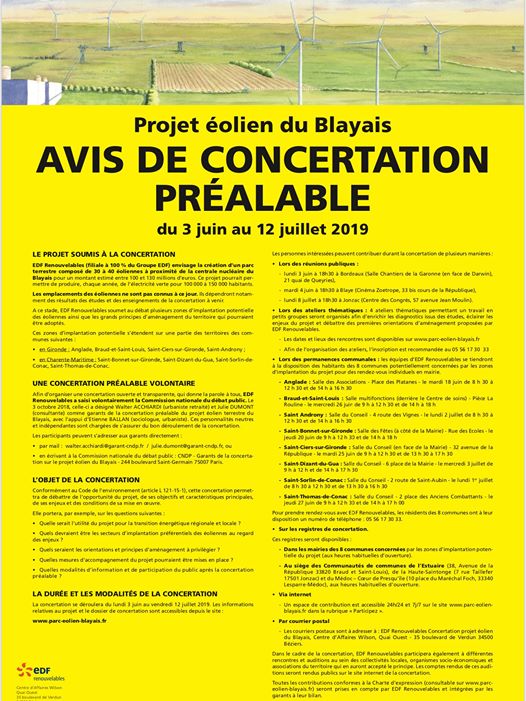 